PERALTA COMMUNITY COLLEGE DISTRICT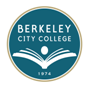 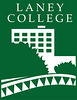 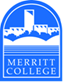 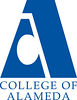 District Academic Senate	District Academic Senate Meeting Minutes	March 7, 2023 – 2:30PM to 4:30PMZoom Link: https://peralta-edu.zoom.us/j/9781680578 Present: 	VOTING – List full name below, identify which constituency group each individual represents (place X in box adjacent to name when present)Guests:  	List full name below, identify which constituency group each individual represents (place X in box adjacent to name when present)Abbreviations:DAS – District Academic SenatePCCD – Peralta Community College DistrictBOT – Board of TrusteesDAC – District Administrative CenterAP – Administrative ProcedureBP – Board PolicyTitle 5 §53200 DEFINITIONS [Source: http://www.asccc.org/communities/local-senates/handbook/partI.  Retrieved 10/28/11.]Academic Senate means an organization whose primary function is to make recommendations with respect to academic and professional matters. Academic and Professional matters means the following policy development matters: 1. Curriculum, including establishing prerequisites.
2. Degree and certificate requirements.
3. Grading policies.
4. Educational program development.
5. Standards or policies regarding student preparation and success.
6. College governance structures, as related to faculty roles.
7. Faculty roles and involvement in accreditation processes.
8. Policies for faculty professional development activities.
9. Processes for program review.
10. Processes for institutional planning and budget development.
11. Other academic and professional matters as mutually agreed upon.Consult collegially means that the district governing board shall develop policies on academic and professional matters through either or both of the following:1. Rely primarily upon the advice and judgment of the academic senate, OR
2. The governing board, or its designees, and the academic senate shall reach mutual agreement by written resolution, regulation, or policy of the governing board effectuating such recommendations.§ (SECTION) 53203 POWERSA) The governing board shall adopt policies for the appropriate delegation of authority and responsibility to its college academic senate.B) In adopting the policies described in section (a), the governing board or designees, shall consult collegially with the academic senate.C) While consulting collegially, the academic senate shall retain the right to meet with or appear before the governing board with respect to its views and recommendations. In addition, after consultation with the administration, the academic senate may present its recommendations to the governing board.D) The governing board shall adopt procedures for responding to recommendations of the academic senate that incorporate the following:1. When the board elects to rely primarily upon the advice and judgment of the academic senate, the recommendation of the senate will normally be accepted, and only in exceptional circumstances and for compelling reasons will the recommendations not be accepted.Donald Moore, DAS President, LaneyXMatthew Goldstein, DAS Vice President, COA Senate PresidentXAndrew Park, DAS Treasurer, COA TreasurerXJennifer Fowler, DAS Recording Secretary, COA Senate Vice PresidentXMatthew Freeman, BCC Senate PresidentXJoseph Bielanski, BCC DAS RepresentativeXJeff Sanceri, COA DAS RepresentativeXLeslie Blackie, Laney Senate PresidentXNate Failing, Laney Senate Vice PresidentXKimberly King, Laney DAS RepresentativeXThomas Renbarger, Merritt Senate PresidentXMonica Ambalal, Merritt Senate Vice PresidentXLowell Bennett, Merritt DAS RepresentativeGabriel Martinez, BCC Senate Vice President	XDidem EkiciXAlbert ManiaolXInger StarkXVanson NguyenXXAGENDA ITEMDISCUSSIONFOLLOW UP ACTIONCall to order: Agenda review – (5 minutes)A quorum in-person was not reached for this meeting. Substantive business was not conducted. It was a discussion only meeting as documented below.Approval of minutes from previous meeting(s) – (5 minutes)Move approval of 2/21/23 minutes to next meeting.Public Comment – (3 minutes)NoneStanding Items – (15 Minutes)Staff Development Officer Report, Inger StarkNot PresentTreasurer’s Report, Andrew ParkPreparations for Plenary underway. CE Liaison ReportCE retreat last week. Discussed progress made on 5 goals. Goals will be carried on for the 22-23 academic year.DE Liaison Report, Didem EkiciDistrict DE Committee discussed Title 5 change requirements. Most challenging part faculty selection and workload because some members wanted to strengthen requirements to teach online. Others said don’t touch that part for now. Just focus on the AP 4105 changed. We’re going to continue discussing it, but not pushing it through now along with the Title 5 updates.Dr. V joined and brought a sample accessibility expert job description, which DE has been advocated for quite some time.Bringing an accessibility resolution for discussion. CIPD, Heather SisnerosNot present.For Discussion and/or Information – (40 minutes)Deputy Chancellor/Vice Chancellor Stephanie Droker and AVC Tina VasconcellosNot present.Didem Ekici, District DE Committee ResolutionAccessibility Resolution: asking for consistent and stable funding. Question about whether this would make next year’s budget cycle. The body did not know the answer and Didem was going to look into it. Vanson Nguyen, FDIP CoordinatorDoing a road show to elicit feedback from the community. Wants the FDIP to be the first stop for departments considering part-time or full-time faculty. Asked the body: What you look for in new candidates/need from FDIP?Commitment to community college teachingEquity mindsetKnowledge of the fieldExplain concepts in a simple wayMotivation to reach students that are developing their skillsFlexibility in teaching different classes/modalitiesLogistics of teaching and record keeping: census rosters, attendance, etc.Enrollment management sub-committee statusBCC had first reading on the topic. Question about sub-committee being subject to Brown Act. Shouldn’t be if it’s a small recommending body.DGS Follow Through with Emergency 90-day plan for facilities concernUnsure what projects have been prioritized, or where we are in the 90-day plan timeline. Jennifer Shanoski, President PFT on Class ModalityDistrict wants to take faculty consent to teach online out of the contract. This is a curriculum issue under 10+1. The District Academic Senators in attendance support a joint statement from PFT and District Academic Senate on enforcing the contract as a legal document and overseeing curriculum as a 10+1 issue.Spring Plenary Please attend either in-person or online.New Business/ AnnouncementsNext Meeting             March 21, 2023AdjournmentMeeting adjourned at 4:00 PM